Year 6 Grammar Matters!VocabularyWhat is it?ExampleActive and Passive voiceActive voice means that a sentence has a subject that acts upon its verb. Passive voice means that a subject is a recipient of a verb’s action.Active voice examplesMonkeys adore bananas.The dog chased the squirrel.Passive voice examplesBananas are adored by monkeys.The squirrel was chased by the dog.Subject and objectAll verbs have a subject. The subject is generally the person or thing that the sentence is about. It’s often the person or thing that performs the action of the verb.The object is the person or thing affected by the verb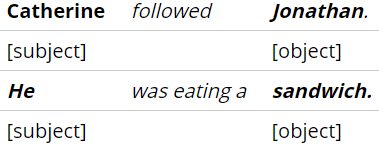 Hyphen A short line (-) used to connect the parts of a compound word or the parts of a word divided for any purpose.We’re looking for a dog-friendly hotel.This rock-hard cake is absolutely impossible to eat.SynonymA word having the same or nearly the same meaning as another in the language, as happy, joyful, elated. Intelligent:Smart, brilliant, bright, sharpColonA colon means "that is to say" or "here's what I mean." You know what to do: practice.Semi-ColonLike commas, semicolons indicate an audible pause—slightly longer than a comma's, but short of a period's full stop.Call me tomorrow; you can give me an answer then.Bullet PointUsed to break-up complicated information and turn it into a list.I need to buy:BreadMilkCheese